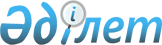 О внесении изменений в решение X сессии Карагандинского областного маслихата от 5 декабря 2012 года N 107 "Об областном бюджете на 2013-2015 годы"Решение XII сессии Карагандинского областного маслихата от 14 марта 2013 года N 128. Зарегистрировано Департаментом юстиции Карагандинской области 20 марта 2013 года N 2244

      В соответствии с Бюджетным кодексом Республики Казахстан от 4 декабря 2008 года, Законом Республики Казахстан от 23 января 2001 года "О местном государственном управлении и самоуправлении в Республике Казахстан" областной маслихат РЕШИЛ:



      1. Внести в решение X сессии Карагандинского областного маслихата от 5 декабря 2012 года N 107 "Об областном бюджете на 2013-2015 годы" (зарегистрировано в Реестре государственной регистрации нормативных правовых актов за N 2058, опубликовано в газетах "Орталық Қазақстан" от 25 декабря 2012 года N 218-219 (21422), "Индустриальная Караганда" от 25 декабря 2012 года N 165-166 (21329-21330), следующие изменения:



      1) в пункте 1:

      в подпункте 1):

      цифры "160645874" заменить цифрами "153092350";

      цифры "150502" заменить цифрами "344949";

      цифры "120510862" заменить цифрами "112762891";

      в подпункте 2):

      цифры "160636463" заменить цифрами "155265549";

      в подпункте 3):

      цифры "1805968" заменить цифрами "932849";

      цифры "2760046" заменить цифрами "1886966";

      цифры "954078" заменить цифрами "954117";

      в подпункте 4):

      в абзаце первом цифру "0" заменить цифрами "минус 1200";

      в абзаце третьем цифру "0" заменить цифрами "1200";

      в подпункте 5):

      цифры "1796557" заменить цифрами "3104848";

      в подпункте 6):

      цифры "1796557" заменить цифрами "3104848";

      цифры "2760046" заменить цифрами "1886966";

      цифры "963489" заменить цифрами "963528";

      цифру "0" заменить цифрами "2181410";



      2) в пункте 8:

      цифры "187899" заменить цифрами "267899";



      3) приложения 1, 4, 5 к указанному решению изложить в новой редакции согласно приложениям 1, 2, 3 к настоящему решению.



      2. Настоящее решение вводится в действие с 1 января 2013 года.      Председатель сессии,

      секретарь областного маслихата             Б. Жумабеков

Приложение 1

к решению XII сессии

Карагандинского областного маслихата

от 14 марта 2013 года N 128Приложение 1

к решению X сессии

Карагандинского областного маслихата

от 05 декабря 2012 года N 107 

Областной бюджет на 2013 год

Приложение 2

к решению XII сессии

Карагандинского областного маслихата

от 14 марта 2013 года N 128Приложение 4

к решению X сессии

Карагандинского областного маслихата

от 05 декабря 2012 года N 107 

Целевые трансферты и бюджетные кредиты из республиканского бюджета на 2013 год

Приложение 3

к решению XII сессии

Карагандинского областного маслихата

от 14 марта 2013 года N 128Приложение 5

к решению X сессии

Карагандинского областного маслихата

от 05 декабря 2012 года N 107 

Целевые трансферты бюджетам районов (городов областного значения) на 2013 год
					© 2012. РГП на ПХВ «Институт законодательства и правовой информации Республики Казахстан» Министерства юстиции Республики Казахстан
				КатегорияКатегорияКатегорияКатегорияСумма (тыс. тенге)КлассКлассКлассСумма (тыс. тенге)ПодклассПодклассСумма (тыс. тенге)НаименованиеСумма (тыс. тенге)12345I. Доходы1530923501Налоговые поступления3998401001Подоходный налог149910412Индивидуальный подоходный налог1499104103Социальный налог123301661Социальный налог1233016605Внутренние налоги на товары, работы и услуги126628033Поступления за использование природных и других ресурсов126628032Неналоговые поступления34494901Доходы от государственной собственности1126651Поступления части чистого дохода государственных предприятий544Доходы на доли участия в юридических лицах, находящиеся в государственной собственности52245Доходы от аренды имущества, находящегося в государственной собственности300006Вознаграждения за размещение бюджетных средств на банковских счетах153847Вознаграждения по кредитам, выданным из государственного бюджета6200304Штрафы, пени, санкции, взыскания, налагаемые государственными учреждениями, финансируемыми из государственного бюджета, а также содержащимися и финансируемыми из бюджета (сметы расходов) Национального Банка Республики Казахстан1826001Штрафы, пени, санкции, взыскания, налагаемые государственными учреждениями, финансируемыми из государственного бюджета, а также содержащимися и финансируемыми из бюджета (сметы расходов) Национального Банка Республики Казахстан, за исключением поступлений от организаций нефтяного сектора18260006Прочие неналоговые поступления496841Прочие неналоговые поступления496843Поступления от продажи основного капитала50001Продажа государственного имущества, закрепленного за государственными учреждениями5001Продажа государственного имущества, закрепленного за государственными учреждениями5004Поступления трансфертов11276289101Трансферты из нижестоящих органов государственного управления35226882Трансферты из районных (городских) бюджетов352268802Трансферты из вышестоящих органов государственного управления1092402031Трансферты из республиканского бюджета109240203Функциональная группаФункциональная группаФункциональная группаФункциональная группаФункциональная группаСумма (тыс. тенге)Функциональная подгруппаФункциональная подгруппаФункциональная подгруппаФункциональная подгруппаСумма (тыс. тенге)Администратор бюджетных программАдминистратор бюджетных программАдминистратор бюджетных программСумма (тыс. тенге)ПрограммаПрограммаСумма (тыс. тенге)НаименованиеСумма (тыс. тенге)123456II. Затраты15526554901Государственные услуги общего характера15641571Представительные, исполнительные и другие органы, выполняющие общие функции государственного управления1190404110Аппарат маслихата области86215001Услуги по обеспечению деятельности маслихата области84749003Капитальные расходы государственного органа1466120Аппарат акима области890776001Услуги по обеспечению деятельности акима области665011004Капитальные расходы государственного органа225765282Ревизионная комиссия области213413001Услуги по обеспечению деятельности ревизионной комиссии области208038003Капитальные расходы государственного органа53752Финансовая деятельность150790257Управление финансов области150790001Услуги по реализации государственной политики в области исполнения местного бюджета и управления коммунальной собственностью129554009Приватизация, управление коммунальным имуществом, постприватизационная деятельность и регулирование споров, связанных с этим2587010Учет, хранение, оценка и реализация имущества, поступившего в коммунальную собственность11831013Капитальные расходы государственного органа5148033Проведение мероприятий по ликвидации государственного учреждения, проводившего работу по выдаче разовых талонов и обеспечению полноты сбора сумм от реализации разовых талонов16705Планирование и статистическая деятельность222963258Управление экономики и бюджетного планирования области222963001Услуги по реализации государственной политики в области формирования и развития экономической политики, системы государственного планирования и управления области222315005Капитальные расходы государственного органа64802Оборона2581541Военные нужды53485250Управление по мобилизационной подготовке, гражданской обороне, организации предупреждения и ликвидации аварий и стихийных бедствий области53485003Мероприятия в рамках исполнения всеобщей воинской обязанности42267007Подготовка территориальной обороны и территориальная оборона областного масштаба112182Организация работы по чрезвычайным ситуациям204669250Управление по мобилизационной подготовке, гражданской обороне, организации предупреждения и ликвидации аварий и стихийных бедствий области204669001Услуги по реализации государственной политики на местном уровне в области мобилизационной подготовки, гражданской обороны, организации предупреждения и ликвидации аварий и стихийных бедствий51595004Мероприятия гражданской обороны областного масштаба91371006Предупреждение и ликвидация чрезвычайных ситуаций областного масштаба10097009Капитальные расходы государственного органа1178032Капитальные расходы подведомственных государственных учреждений и организаций5042803Общественный порядок, безопасность, правовая, судебная, уголовно-исполнительная деятельность114343111Правоохранительная деятельность11434311252Исполнительный орган внутренних дел, финансируемый из областного бюджета11434311001Услуги по реализации государственной политики в области обеспечения охраны общественного порядка и безопасности на территории области10379871003Поощрение граждан, участвующих в охране общественного порядка3391006Капитальные расходы государственного органа774114008Обеспечение безопасности дорожного движения136541013Услуги по размещению лиц, не имеющих определенного места жительства и документов60936014Организация содержания лиц, арестованных в административном порядке30764015Организация содержания служебных животных45878032Капитальные расходы подведомственных государственных учреждений и организаций281604Образование191604451Дошкольное воспитание и обучение2351229261Управление образования области2351229027Целевые текущие трансферты бюджетам районов (городов областного значения) на реализацию государственного образовательного заказа в дошкольных организациях образования1592537045Целевые текущие трансферты бюджетам районов (городов областного значения) на увеличение размера доплаты за квалификационную категорию учителям школ и воспитателям дошкольных организаций образования7586922Начальное, основное среднее и общее среднее образование5682219260Управление туризма, физической культуры и спорта области2640995006Дополнительное образование для детей и юношества по спорту2256867007Общеобразовательное обучение одаренных в спорте детей в специализированных организациях образования384128261Управление образования области3041224003Общеобразовательное обучение по специальным образовательным учебным программам1551818006Общеобразовательное обучение одаренных детей в специализированных организациях образования1142420048Целевые текущие трансферты бюджетам районов (городов областного значения) на оснащение учебным оборудованием кабинетов физики, химии, биологии в государственных учреждениях основного среднего и общего среднего образования155686061Целевые текущие трансферты бюджетам районов (городов областного значения) на повышение оплаты труда учителям, прошедшим повышение квалификации по трехуровневой системе1913004Техническое и профессиональное, послесреднее образование7739257253Управление здравоохранения области309336043Подготовка специалистов в организациях технического и профессионального, послесреднего образования184885044Оказание социальной поддержки обучающимся по программам технического и профессионального, послесреднего образования124451261Управление образования области7429921024Подготовка специалистов в организациях технического и профессионального образования74299215Переподготовка и повышение квалификации специалистов192390252Исполнительный орган внутренних дел, финансируемый из областного бюджета122254007Повышение квалификации и переподготовка кадров122254253Управление здравоохранения области70136003Повышение квалификации и переподготовка кадров701369Прочие услуги в области образования3195350261Управление образования области1643125001Услуги по реализации государственной политики на местном уровне в области образования95157005Приобретение и доставка учебников, учебно-методических комплексов для областных государственных учреждений образования33063007Проведение школьных олимпиад, внешкольных мероприятий и конкурсов областного масштаба78034011Обследование психического здоровья детей и подростков и оказание психолого-медико-педагогической консультативной помощи населению61951012Реабилитация и социальная адаптация детей и подростков с проблемами в развитии60890013Капитальные расходы государственного органа10685019Присуждение грантов областным государственным учреждениям образования за высокие показатели работы18661029Методическая работа60275033Целевые текущие трансферты бюджетам районов (городов областного значения) на ежемесячную выплату денежных средств опекунам (попечителям) на содержание ребенка-сироты (детей-сирот) и ребенка (детей), оставшегося без попечения родителей514191067Капитальные расходы подведомственных государственных учреждений и организаций710218271Управление строительства области1552225037Строительство и реконструкция объектов образования155222505Здравоохранение332814901Больницы широкого профиля470378253Управление здравоохранения области470378004Оказание стационарной и стационарозамещающей медицинской помощи субъектами здравоохранения по направлению специалистов первичной медико-санитарной помощи и медицинских организаций, за исключением оказываемой за счет средств республиканского бюджета и субъектами здравоохранения районного значения и села4703782Охрана здоровья населения1052663253Управление здравоохранения области1052663005Производство крови, ее компонентов и препаратов для местных организаций здравоохранения440548006Услуги по охране материнства и детства465922007Пропаганда здорового образа жизни145158017Приобретение тест-систем для проведения дозорного эпидемиологического надзора10353Специализированная медицинская помощь15633866253Управление здравоохранения области15633866009Оказание медицинской помощи лицам, страдающим туберкулезом, инфекционными заболеваниями, психическими расстройствами и расстройствами поведения, в том числе связанные с употреблением психоактивных веществ5324831019Обеспечение больных туберкулезом противотуберкулезными препаратами393233020Обеспечение больных диабетом противодиабетическими препаратами467636021Обеспечение онкогематологических больных химиопрепаратами315861022Обеспечение лекарственными средствами больных с хронической почечной недостаточностью, аутоиммунными, орфанными заболеваниями, иммунодефицитными состояниями, а также больных после трансплантации почек385131026Обеспечение факторами свертывания крови больных гемофилией492110027Централизованный закуп вакцин и других медицинских иммунобиологических препаратов для проведения иммунопрофилактики населения1034206036Обеспечение тромболитическими препаратами больных с острым инфарктом миокарда25542046Оказание медицинской помощи онкологическим больным в рамках гарантированного объема бесплатной медицинской помощи3057879048Оказание медицинской помощи населению в рамках гарантированного объема бесплатной медицинской помощи субъектами здравоохранения районного значения и села41374374Поликлиники11094540253Управление здравоохранения области11094540010Оказание амбулаторно-поликлинической помощи населению за исключением медицинской помощи, оказываемой из средств республиканского бюджета, в медицинских организациях, за исключением субъектов здравоохранения районного значения и села9494068014Обеспечение лекарственными средствами и специализированными продуктами детского и лечебного питания отдельных категорий населения на амбулаторном уровне1463097045Обеспечение лекарственными средствами на льготных условиях отдельных категорий граждан на амбулаторном уровне лечения1373755Другие виды медицинской помощи1736712253Управление здравоохранения области1736712011Оказание скорой медицинской помощи и санитарная авиация, за исключением оказываемой за счет средств республиканского бюджета и субъектами здравоохранения районного значения и села1696604029Областные базы спецмедснабжения401089Прочие услуги в области здравоохранения3293331253Управление здравоохранения области3266405001Услуги по реализации государственной политики на местном уровне в области здравоохранения128684008Реализация мероприятий по профилактике и борьбе со СПИД в Республике Казахстан613367013Проведение патологоанатомического вскрытия17685016Обеспечение граждан бесплатным или льготным проездом за пределы населенного пункта на лечение8499018Информационно-аналитические услуги в области здравоохранения38365033Капитальные расходы медицинских организаций здравоохранения2459805271Управление строительства области26926038Строительство и реконструкция объектов здравоохранения2692606Социальная помощь и социальное обеспечение50432771Социальное обеспечение4329732256Управление координации занятости и социальных программ области2724434002Предоставление специальных социальных услуг для престарелых и инвалидов в медико-социальных учреждениях (организациях) общего типа583552013Предоставление специальных социальных услуг для инвалидов с психоневрологическими заболеваниями, в психоневрологических медико-социальных учреждениях (организациях)1637297014Предоставление специальных социальных услуг для престарелых, инвалидов, в том числе детей-инвалидов в реабилитационных центрах3991015Предоставление специальных социальных услуг для детей-инвалидов с психоневрологическими патологиями в детских психоневрологических медико-социальных учреждениях (организациях)499594261Управление образования области1605298015Социальное обеспечение сирот, детей, оставшихся без попечения родителей1505688037Социальная реабилитация996102Социальная помощь429534256Управление координации занятости и социальных программ области429534003Социальная поддержка инвалидов4295349Прочие услуги в области социальной помощи и социального обеспечения284011256Управление координации занятости и социальных программ области284011001Услуги по реализации государственной политики на местном уровне в области обеспечения занятости и реализации социальных программ для населения94307007Капитальные расходы государственного органа945011Оплата услуг по зачислению, выплате и доставке пособий и других социальных выплат110017Целевые текущие трансферты бюджетам районов (городов областного значения) на введение стандартов специальных социальных услуг97017018Размещение государственного социального заказа в неправительственном секторе44112067Капитальные расходы подведомственных государственных учреждений и организаций4752007Жилищно-коммунальное хозяйство190225471Жилищное хозяйство4514444271Управление строительства области4514444014Целевые трансферты на развитие бюджетам районов (городов областного значения) на проектирование, строительство и (или) приобретение жилья коммунального жилищного фонда2464444027Целевые трансферты на развитие бюджетам районов (городов областного значения) на проектирование, развитие, обустройство и (или) приобретение инженерно-коммуникационной инфраструктуры20500002Коммунальное хозяйство14508103271Управление строительства области3293550013Целевые трансферты на развитие бюджетам районов (городов областного значения) на развитие коммунального хозяйства1621901030Развитие коммунального хозяйства1671649279Управление энергетики и жилищно-коммунального хозяйства области11214553001Услуги по реализации государственной политики на местном уровне в области энергетики и жилищно-коммунального хозяйства70256009Целевые текущие трансферты бюджету города Приозерск Карагандинской области на поддержание инфраструктуры города1136958010Целевые трансферты на развитие бюджетам районов (городов областного значения) на развитие системы водоснабжения и водоотведения3846997014Целевые трансферты на развитие бюджетам районов (городов областного значения) на развитие коммунального хозяйства126373030Целевые трансферты на развитие бюджетам районов (городов областного значения) на развитие системы водоснабжения в сельских населенных пунктах2948974113Целевые текущие трансферты из местных бюджетов308499508Культура, спорт, туризм и информационное пространство77532951Деятельность в области культуры2295927262Управление культуры области2280927001Услуги по реализации государственной политики на местном уровне в области культуры51464003Поддержка культурно-досуговой работы332783005Обеспечение сохранности историко-культурного наследия и доступа к ним481674007Поддержка театрального и музыкального искусства1331817011Капитальные расходы государственного органа526032Капитальные расходы подведомственных государственных учреждений и организаций82663271Управление строительства области15000016Развитие объектов культуры150002Спорт3867217260Управление туризма, физической культуры и спорта области3830517001Услуги по реализации государственной политики на местном уровне в сфере туризма, физической культуры и спорта53091003Проведение спортивных соревнований на областном уровне26293004Подготовка и участие членов областных сборных команд по различным видам спорта на республиканских и международных спортивных соревнованиях3690277010Капитальные расходы государственного органа1828032Капитальные расходы подведомственных государственных учреждений и организаций59028271Управление строительства области36700034Целевые трансферты на развитие бюджетам районов (городов областного значения) на развитие объектов спорта367003Информационное пространство1182622259Управление архивов и документации области472582001Услуги по реализации государственной политики на местном уровне по управлению архивным делом26124002Обеспечение сохранности архивного фонда349681005Капитальные расходы государственного органа660032Капитальные расходы подведомственных государственных учреждений и организаций96117262Управление культуры области187373008Обеспечение функционирования областных библиотек187373263Управление внутренней политики области433897007Услуги по проведению государственной информационной политики433897264Управление по развитию языков области88770001Услуги по реализации государственной политики на местном уровне в области развития языков37112002Развитие государственного языка и других языков народа Казахстана50046003Капитальные расходы государственного органа16124Туризм12284260Управление туризма, физической культуры и спорта области12284013Регулирование туристской деятельности122849Прочие услуги по организации культуры, спорта, туризма и информационного пространства395245260Управление туризма, физической культуры и спорта области1848015Увеличение размера доплаты за квалификационную категорию учителям школ-интернатов для одаренных в спорте детей1848263Управление внутренней политики области216258001Услуги по реализации государственной, внутренней политики на местном уровне212718005Капитальные расходы государственного органа3540283Управление по вопросам молодежной политики области177139001Услуги по реализации молодежной политики на местном уровне157091003Капитальные расходы государственного органа19733032Капитальные расходы подведомственных государственных учреждений и организаций31509Топливно-энергетический комплекс и недропользование24440979Прочие услуги в области топливно-энергетического комплекса и недропользования2444097271Управление строительства области2444097019Целевые трансферты на развитие бюджетам районов (городов областного значения) на развитие теплоэнергетической системы244409710Сельское, водное, лесное, рыбное хозяйство, особо охраняемые природные территории, охрана окружающей среды и животного мира, земельные отношения89424201Сельское хозяйство5171885255Управление сельского хозяйства области5110824001Услуги по реализации государственной политики на местном уровне в сфере сельского хозяйства75235002Поддержка семеноводства293675010Государственная поддержка племенного животноводства1094714011Государственная поддержка повышения урожайности и качества производимых сельскохозяйственных культур228312013Субсидирование повышения продуктивности и качества продукции животноводства2506300014Субсидирование стоимости услуг по доставке воды сельскохозяйственным товаропроизводителям213925020Удешевление стоимости горюче-смазочных материалов и других товарно-материальных ценностей, необходимых для проведения весенне-полевых и уборочных работ589897029Мероприятия по борьбе с вредными организмами сельскохозяйственных культур108766258Управление экономики и бюджетного планирования области61061099Целевые текущие трансферты бюджетам районов (городов областного значения) на реализацию мер по оказанию социальной поддержки специалистов610612Водное хозяйство710948254Управление природных ресурсов и регулирования природопользования области405193002Установление водоохранных зон и полос водных объектов142874003Обеспечение функционирования водохозяйственных сооружений, находящихся в коммунальной собственности62037004Восстановление особо аварийных водохозяйственных сооружений и гидромелиоративных систем200282279Управление энергетики и жилищно-коммунального хозяйства области305755032Субсидирование стоимости услуг по подаче питьевой воды из особо важных групповых и локальных систем водоснабжения, являющихся безальтернативными источниками питьевого водоснабжения3057553Лесное хозяйство275305254Управление природных ресурсов и регулирования природопользования области275305005Охрана, защита, воспроизводство лесов и лесоразведение2753055Охрана окружающей среды1161414254Управление природных ресурсов и регулирования природопользования области364105001Услуги по реализации государственной политики в сфере охраны окружающей среды на местном уровне53764008Мероприятия по охране окружающей среды251542013Капитальные расходы государственного органа102017Реализация природоохранных мероприятий25202032Капитальные расходы подведомственных государственных учреждений и организаций33495271Управление строительства области797309022Развитие объектов охраны окружающей среды7973096Земельные отношения33432251Управление земельных отношений области33432001Услуги по реализации государственной политики в области регулирования земельных отношений на территории области32682010Капитальные расходы государственного органа7509Прочие услуги в области сельского, водного, лесного, рыбного хозяйства, охраны окружающей среды и земельных отношений1589436255Управление сельского хозяйства области1589436026Целевые текущие трансферты бюджетам районов (городов областного значения) на проведение противоэпизоотических мероприятий762681028Услуги по транспортировке ветеринарных препаратов до пункта временного хранения4481040Централизованный закуп средств индивидуальной защиты работников, приборов, инструментов, техники, оборудования и инвентаря для материально-технического оснащения государственных ветеринарных организаций82227411Промышленность, архитектурная, градостроительная и строительная деятельность32643722Архитектурная, градостроительная и строительная деятельность109165271Управление строительства области68028001Услуги по реализации государственной политики на местном уровне в области строительства68028272Управление архитектуры и градостроительства области41137001Услуги по реализации государственной политики в области архитектуры и градостроительства на местном уровне40912004Капитальные расходы государственного органа2259Прочие услуги в сфере промышленности, архитектурной, градостроительной и строительной деятельности3155207271Управление строительства области3155207040Развитие индустриально-инновационной инфраструктуры в рамках направления "Инвестор - 2020"315520712Транспорт и коммуникации85414471Автомобильный транспорт6654848268Управление пассажирского транспорта и автомобильных дорог области6654848002Развитие транспортной инфраструктуры820420003Обеспечение функционирования автомобильных дорог1546445007Целевые трансферты на развитие бюджетам районов (городов областного значения) на развитие транспортной инфраструктуры335099008Целевые текущие трансферты бюджетам районов (городов областного значения) на капитальный и средний ремонт автомобильных дорог районного значения (улиц города) и улиц населенных пунктов2402884025Капитальный и средний ремонт автомобильных дорог областного значения и улиц населенных пунктов15500004Воздушный транспорт263522268Управление пассажирского транспорта и автомобильных дорог области263522004Субсидирование регулярных внутренних авиаперевозок по решению местных исполнительных органов2635229Прочие услуги в сфере транспорта и коммуникаций1623077268Управление пассажирского транспорта и автомобильных дорог области1623077001Услуги по реализации государственной политики на местном уровне в области транспорта и коммуникаций55877005Субсидирование пассажирских перевозок по социально значимым межрайонным (междугородним) сообщениям1263373011Капитальные расходы государственного органа242113Целевые текущие трансферты из местных бюджетов30358513Прочие65485901Регулирование экономической деятельности100878265Управление предпринимательства и промышленности области100878001Услуги по реализации государственной политики на местном уровне в области развития предпринимательства и промышленности100022002Капитальные расходы государственного органа8569Прочие6447712257Управление финансов области267899012Резерв местного исполнительного органа области267899258Управление экономики и бюджетного планирования области492942003Разработка или корректировка технико-экономического обоснования местных бюджетных инвестиционных проектов и концессионных проектов и проведение его экспертизы, консультативное сопровождение концессионных проектов260854020Целевые текущие трансферты бюджетам районов (городов областного значения) на реализацию мер по содействию экономическому развитию регионов в рамках Программы "Развитие регионов"232088265Управление предпринимательства и промышленности области1184746004Поддержка частного предпринимательства в рамках программы "Дорожная карта бизнеса - 2020"10000007Реализация Стратегии индустриально-инновационного развития19446014Субсидирование процентной ставки по кредитам в рамках программы "Дорожная карта бизнеса - 2020"1056000015Частичное гарантирование кредитов малому и среднему бизнесу в рамках программы "Дорожная карта бизнеса - 2020"39300016Сервисная поддержка ведения бизнеса в рамках программы "Дорожная карта бизнеса - 2020"60000271Управление строительства области4502125051Развитие индустриальной инфраструктуры в рамках программы "Дорожная карта бизнеса - 2020"1016000060Целевые трансферты на развитие бюджету города Приозерск Карагандинской области на строительство объектов инженерной инфраструктуры объекта "Санаторий на побережье озера Балхаш"1421602077Целевые трансферты на развитие бюджетам районов (городов областного значения) на развитие инженерной инфраструктуры в рамках Программы "Развитие регионов"2037756084Целевые трансферты на развитие бюджетам районов (городов областного значения) на реализацию бюджетных инвестиционных проектов в рамках Программы развития моногородов на 2012-2020 годы2676714Обслуживание долга797781Обслуживание долга79778257Управление финансов области79778016Обслуживание долга местных исполнительных органов по выплате вознаграждений и иных платежей по займам из республиканского бюджета7977815Трансферты279271691Трансферты27927169257Управление финансов области27927169007Субвенции26541032011Возврат неиспользованных (недоиспользованных) целевых трансфертов28772024Целевые текущие трансферты в вышестоящие бюджеты в связи с передачей функций государственных органов из нижестоящего уровня государственного управления в вышестоящий1357365III. Чистое бюджетное кредитование932849Бюджетные кредиты188696607Жилищно-коммунальное хозяйство15650001Жилищное хозяйство1565000271Управление строительства области1565000009Кредитование бюджетов районов (городов областного значения) на проектирование, строительство и (или) приобретение жилья156500010Сельское, водное, лесное, рыбное хозяйство, особо охраняемые природные территории, охрана окружающей среды и животного мира, земельные отношения3219661Сельское хозяйство321966258Управление экономики и бюджетного планирования области321966007Бюджетные кредиты местным исполнительным органам для реализации мер социальной поддержки специалистов321966КатегорияКатегорияКатегорияКатегорияСумма (тыс. тенге)КлассКлассКлассСумма (тыс. тенге)ПодклассПодклассСумма (тыс. тенге)НаименованиеСумма (тыс. тенге)12345Погашение бюджетных кредитов9541175Погашение бюджетных кредитов95411701Погашение бюджетных кредитов9541171Погашение бюджетных кредитов, выданных из государственного бюджета954117Функциональная группаФункциональная группаФункциональная группаФункциональная группаФункциональная группаСумма (тыс. тенге)Функциональная подгруппаФункциональная подгруппаФункциональная подгруппаФункциональная подгруппаСумма (тыс. тенге)Администратор бюджетных программАдминистратор бюджетных программАдминистратор бюджетных программСумма (тыс. тенге)ПрограммаПрограммаСумма (тыс. тенге)НаименованиеСумма (тыс. тенге)123456IV. Сальдо по операциям с финансовыми активами-1200КатегорияКатегорияКатегорияКатегорияСумма (тыс. тенге)КлассКлассКлассСумма (тыс. тенге)ПодклассПодклассСумма (тыс. тенге)НаименованиеСумма (тыс. тенге)12345Поступление от продажи финансовых активов государства1200НаименованиеСумма (тыс. тенге)12V. Дефицит (профицит) бюджета-3104848VI. Финансирование дефицита (использование профицита) бюджета3104848НаименованиеСумма (тыс. тенге)12Всего52564929в том числе:Целевые текущие трансферты27661872Целевые трансферты на развитие23016091Бюджетные кредиты1886966в том числе:Целевые текущие трансферты:27661872в том числе:Департамент внутренних дел области2211163На содержание штатной численности, осуществляющей обслуживание режимных стратегических объектов93890На обеспечение безопасности дорожного движения136541На содержание, материально-техническое оснащение дополнительной штатной численности миграционной полиции169853На содержание и материально-техническое оснащение центра временного размещения оралманов и центра адаптации и интеграции оралманов22554На повышение размера доплат за специальные звания сотрудникам органов внутренних дел, содержащихся за счет средств местных бюджетов1788325Управление экономики и бюджетного планирования области293149На реализацию мер по оказанию социальной поддержки специалистов61061На реализацию мер по содействию экономическому развитию регионов в рамках Программы "Развитие регионов"232088Управление туризма, физической культуры и спорта1848На увеличение размера доплаты за квалификационную категорию учителям школ-интернатов для одаренных в спорте детей1848Управление образования области4501430На реализацию государственного образовательного заказа в дошкольных организациях образования1592537На увеличение размера доплаты за квалификационную категорию учителям школ и воспитателям дошкольных организаций образования820744На обеспечение оборудованием, программным обеспечением детей-инвалидов, обучающихся на дому8700На оснащение учебным оборудованием кабинетов физики, химии, биологии в государственных учреждениях основного среднего и общего среднего образования163880На увеличение государственного образовательного заказа на подготовку специалистов в организациях технического и профессионального образования88001На обновление и переоборудование учебно-производственных мастерских, лабораторий учебных заведений технического и профессионального образования275000На оказание социальной поддержки обучающимся в организациях технического и профессионального образования609556На ежемесячную выплату денежных средств опекунам (попечителям) на содержание ребенка-сироты (детей-сирот), и ребенка (детей), оставшегося без попечения родителей514191На выплату разницы в заработной плате преподавателям (учителям) организаций технического и профессионального образования75661На установление доплаты за организацию производственного обучения мастерам производственного обучения организаций технического и профессионального образования151469На повышение оплаты труда учителям, прошедшим повышение квалификации по трехуровневой системе201691Управление здравоохранения области12033399На обеспечение и расширение гарантированного объема бесплатной медицинской помощи7051966На закуп лекарственных средств, вакцин и других иммунобиологических препаратов3546075На материально-техническое оснащение медицинских организаций здравоохранения на местном уровне1435358Управление координации занятости и социальных программ области218833На развитие сети отделений дневного пребывания в медико-социальных учреждениях16764На введение стандартов специальных социальных услуг157957На размещение государственного социального заказа в неправительственном секторе44112Управление предпринимательства и промышленности области1165300На поддержку частного предпринимательства в рамках программы "Дорожная карта бизнеса - 2020"10000На субсидирование процентной ставки по кредитам в рамках программы "Дорожная карта бизнеса - 2020"1056000На частичное гарантирование кредитов малому и среднему бизнесу в рамках программы "Дорожная карта бизнеса - 2020"39300На сервисную поддержку ведения бизнеса в рамках программы "Дорожная карта бизнеса - 2020"60000Управление сельского хозяйства области5098782На поддержку семеноводства57622На поддержку племенного животноводства945424На повышение продуктивности и качества продукции животноводства2506300На материально-техническое оснащение государственных ветеринарных организаций822274На проведение противоэпизотических мероприятий767162Управление энергетики и жилищно-коммунального хозяйства562766На субсидирование стоимости услуг по подаче питьевой воды из особо важных групповых и локальных систем водоснабжения, являющихся безальтернативными источниками питьевого водоснабжения305755На поддержание инфраструктуры города Приозерск Карагандинской области257011Управление пассажирского транспорта и автомобильных дорог области1550000На капитальный и средний ремонт автомобильных дорог областного значения и улиц населенных пунктов1550000Управление природных ресурсов и регулирования природопользования области25202На реализацию природоохранных мероприятий25202Целевые трансферты на развитие:23016091в том числе:Управление строительства области17159383На строительство и реконструкцию объектов образования982670На развитие объектов коммунального хозяйства2824198На проектирование, развитие, обустройство и (или) приобретение инженерно-коммуникационной инфраструктуры1845000На проектирование, строительство и (или) приобретение жилья коммунального жилищного фонда1750000На развитие теплоэнергетической системы2330726На развитие индустриальной инфраструктуры в рамках программы "Дорожная карта бизнеса - 2020"1016000На развитие инженерной инфраструктуры в рамках Программы "Развитие регионов"1833980На строительство объектов инженерной инфраструктуры объекта "Санаторий на побережье озера Балхаш"1421602На развитие индустриально-инновационной инфраструктуры в рамках направления "Инвестор - 2020"3155207Управление пассажирского транспорта и автомобильных дорог области820420На развитие транспортной инфраструктуры820420Управление энергетики и жилищно-коммунального хозяйства5036288На развитие системы водоснабжения и водоотведения3077598На развитие системы водоснабжения в сельских населенных пунктах1958690Бюджетные кредиты1886966в том числе:Управление строительства области1565000На проектирование, строительство и (или) приобретение жилья1565000Управление экономики и бюджетного планирования области321966Бюджетные кредиты местным исполнительным органам для реализации мер социальной поддержки специалистов321966НаименованиеСумма (тыс. тенге)12Всего32541351в том числе:Целевые текущие трансферты11293675Целевые трансферты на развитие19360710Бюджетные кредиты1886966в том числе:Целевые текущие трансферты:11293675в том числе:Управление экономики и бюджетного планирования области293149На реализацию мер по оказанию социальной поддержки специалистов61061На решение вопросов обустройства аульных (сельских) округов в реализацию мер по содействию экономическому развитию регионов в рамках Программы "Развитие регионов"232088Управление образования области3212406На реализацию государственного образовательного заказа в дошкольных организациях образования1592537На увеличение размера доплаты за квалификационную категорию учителям школ и воспитателям дошкольных организаций образования758692На оснащение учебным оборудованием кабинетов физики, химии и биологии в государственных учреждениях начального, основного среднего и общего среднего образования155686На ежемесячную выплату денежных средств опекунам (попечителям) на содержание ребенка-сироты (детей-сирот), и ребенка (детей), оставшегося без попечения родителей514191На повышение оплаты труда учителям, прошедшим повышение квалификации по трехуровневой системе191300Управление координации занятости и социальных программ области97017На введение стандартов специальных социальных услуг97017Управление энергетики и жилищно-коммунального хозяйства области4221953На жилищно-коммунальное хозяйство3084995На поддержание инфраструктуры города Приозерск1136958Управление сельского хозяйства области762681На проведение противоэпизотических мероприятий762681Управление пассажирского транспорта и автомобильных дорог области2706469На капитальный, средний и текущий ремонт автомобильных дорог районного значения (улиц города) и улиц населенных пунктов2458163На субсидирование пассажирских перевозок по социально значимым городским (сельским), пригородным и внутрирайонным сообщениям248306Целевые трансферты на развитие:19360710в том числе:Управление строительства области12103267На развитие объектов спорта36700На проектирование, развитие, обустройство и (или) приобретение инженерно-коммуникационной инфраструктуры2050000На проектирование, строительство и (или) приобретение жилья коммунального жилищного фонда2464444На развитие теплоэнергетической системы2444097На развитие объектов коммунального хозяйства1621901На развитие инженерной инфраструктуры в рамках Программы "Развития регионов"2037756На развитие инженерной инфраструктуры объекта "Санаторий на побережье озера Балхаш"1421602На реализацию бюджетных инвестиционных проектов в рамках Программы развития моногородов на 2012-2020 годы26767Управление пассажирского транспорта и автомобильных дорог области335099На развитие транспортной инфраструктуры335099Управление энергетики и жилищно-коммунального хозяйства области6922344На развитие систем водоснабжения и водоотведения6795971На развитие коммунального хозяйства126373Бюджетные кредиты1886966в том числе:Управление строительства области1565000На проектирование, строительство и (или) приобретение жилья1565000Управление экономики и бюджетного планирования области321966Бюджетные кредиты местным исполнительным органам для реализации мер социальной поддержки специалистов321966